Hoy es                  de noviembre   del dos mil quince.¿Cuánto estudias?   Yo estudio..... minutosUseful Websiteshttp://study.com/academy/lesson/spanish-vocabulary-basic-terms-for-chores-errands.htmlhttps://quizlet.com/50229716/talk-about-your-daily-routine-flash-cards/https://quizlet.com/93411139/theme-1-talk-about-your-daily-routine-flash-cards/https://quizlet.com/83793290/vocabulary-1-talking-about-your-daily-routine-flash-cards/ with pictureshttps://quizlet.com/54333410/household-chores-flash-cards/ with pictureshttps://quizlet.com/44939488/spanish-daily-routine-and-household-chores-flash-cards/  with pictureshttps://quizlet.com/102725027/los-quehaceres-domesticos-household-chores-flash-cards/ with picturesHow to make reflexives in the present and  preteritehttps://www.youtube.com/watch?v=l2ZTZZIiZoghttps://www.youtube.com/watch?v=Y0KjPFDkN4AChapter 3 Vocabulary 2000-2015 CONJUGUEMOS (Yegros Educational LLC)Listening Educational Video GREAT           https://www.pinterest.com/pin/26810560256729700/¿A qué hora se levanta?¿Qué hace en la ducha?¿Cuánto dura arreglándose el pelo?¿Qué hace a su pelo?¿Cuántos pelos tiene en la cara y que hace con esos pelo?¿Saben dónde está a las 8:30?¿Qué le pasa al papá?¿Qué no tiene el papá?Nicohttps://www.youtube.com/watch?v=NSblebrx6ngAgustinhttps://www.youtube.com/watch?v=7SZbWj-glSIDos chicas en su rutina diariahttps://www.youtube.com/watch?v=rSYux9p8ZDIMe gusta mucho chiquita habla de su rutina diaria los domingos.https://www.youtube.com/watch?v=J5szxHBRlQcListening activity                 https://www.laits.utexas.edu/spe/vid/beg15ex.html¿Cuáles son sus actividades diarias?Liste 5 actividades por lo menos.1.2.3.4.5. Simplified Example: SpanishMis actividades diarias siempre incluyen más o menos las mismas cosas. Me despierto a eso de las seis y media de la mañana. Desayuno y voy a la universidad. Después regreso a casa y estudio toda la tarde. Ceno alrededor de las 8:00 de la noche. Veo los noticieros y me duermo.Excellent sliders on Daily Routinehttp://www.slideshare.net/mariannewal/mi-rutina-diaria-by-katie-c?next_slideshow=1http://study.com/academy/lesson/spanish-reflexive-verbs-uses-conjugation.htmlhttp://www.freeconjugation.com/reflexive-verbs/Adverbs – Formation and Placementhttp://grammar.spanishintexas.org/adverbs/formation-and-placement/In Spanish as in English, an adverb describes the action of a verb. It answers such questions as where? when?, how?, how long?, or how often? Adverbs are invariable and may be used with almost all verbs. An adverb may also qualify an adjective or another adverb. Consider the sentence below which contains two adverbs.Ellos hablan el español muy bien.They speak Spanish very well.Muy qualifies bien and bien describes the action of the verb hablar.Formation of Regular AdverbsA large number of Spanish adverbs are derived from adjectives.They are usually formed by adding -mente to the feminine singular form of the adjective as seen in the following sentence which has the adverb últimamente, derived from the feminine form of the adjective último plus -menteUna de las cosas que ha hecho últimamente es estar en Facebook como los jóvenes hoy en día.One of the things that he’s done lately is being on Facebook like young people today.PlacementAdverbs that Modify an Adjective or Another AdverbAdverbs are placed directly before the adjective or adverb that they modify.Todos son bien diferentes.They all are very different.Adverbs that Modify a Whole SentenceIf an adverb is a comment on the entire sentence (desafortunadamente, seguramente), it may be placed at the beginning or end of the sentence. Adverbs of this type include adverbs of time and place.Ahora es casi un dialecto de San Antonio.Now it is almost a dialect of San Antonio.What Are Reflexive VerbsHave you ever stopped to think about your daily routine? You actually do a lot of things from the moment you wake up to the moment you go to bed at night. In Spanish, we express a lot of these actions with reflexive verbs. In English, reflexive verbs are roughly the equivalent of 'self' and 'selves.' For example, he dresses himself, we wake ourselves up, etc.Let's first have a look at some of the reflexive verbs in Spanish. You'll see that each of the infinitive forms has a 'se' at the end, letting us know that it is a reflexive verb.despertarse - to wake uplevantarse - to get uplavarse - to wash (some part of your body)cepillarse - to brushpeinarse - to combbañarse - to take a bathducharse - to take showermaquillarse - to put on makeupafeitarse - to shavearreglarse - to get readyvestirse - to get dressedponerse - to put onquitarse - to take offacostarse - to go to bedHere are a few more reflexive verbs that aren't related to your daily routine.llamarse - to be calledenojarse - to get angryenfermarse - to get sickcasarse - to get marriedOf course, there are many more reflexive verbs, but these are the most common and will be the focus for this lesson.How to Conjugate Reflexive VerbsSo now we can recognize a reflexive verb, but how do we conjugate it? Easy! Just think of it as a regular -ar, -er, -ir verb with an additional component. Let's first group them into -ar, -er, and -ir verbs.You'll notice that we have more -ar verbs than any other, so we'll start with those.Let's look at llamarse since you will probably already recognize its conjugations. Reflexive verbs have two parts that need to be conjugated, the infinitive (llamar) and the reflexive pronoun 'se.' In this form, llamarse means 'to call oneself.'These pronouns come before the conjugated base form.p to the moment you go to bed at night. In Spanish, we express a lot of these actions with reflexive verbs. In English, reflexive verbs are roughly the equivalent of 'self' and 'selves.' For example, he dresses himself, we wake ourselves up, etc.Let's first have a look at some of the reflexive verbs in Spanish. You'll see that each of the infinitive forms has a 'se' at the end, letting us know that it is a reflexive verb.despertarse - to wake uplevantarse - to get uplavarse - to wash (some part of your body)cepillarse - to brushpeinarse - to combbañarse - to take a bathducharse - to take showermaquillarse - to put on makeupafeitarse - to shavearreglarse - to get readyvestirse - to get dressedponerse - to put onquitarse - to take offacostarse - to go to bedHere are a few more reflexive verbs that aren't related to your daily routine.llamarse - to be calledenojarse - to get angryenfermarse - to get sickcasarse - to get marriedOf course, there are many more reflexive verbs, but these are the most common and will be the focus for this lesson.How to Conjugate Reflexive VerbsSo now we can recognize a reflexive verb, but how do we conjugate it? Easy! Just think of it as a regular -ar, -er, -ir verb with an additional component. Let's first group them into -ar, -er, and -ir verbs.You'll notice that we have more -ar verbs than any other, so we'll start with those.Let's look at llamarse since you will probably already recognize its conjugations. Reflexive verbs have two parts that need to be conjugated, the infinitive (llamar) and the reflexive pronoun 'se.' In this form, llamarse means 'to call oneself.'We conjugate llamar as we would any other -ar verb.We would be finished if we were conjugating the verb llamar - to call. But we are conjugatingllamarSE - to call oneself. We also need to include the reflexive pronouns. These are:These pronouns come before the conjugated base form.So when you are introducing yourself, you are literally saying, 'I call myself?' then, you call yourself, he calls himself, we call ourselves, they call themselves, etc.Let's look at another - maquillarse. Again, we have the infinitive maquillar and the reflexive pronoun 'se.'Bien! You would follow this same pattern for all of the other regular -ar verbs.Did you happen to notice the asterisk next to despertarse and acostarse? That's because these are stem-changing reflexive verbs. Remember the stem change only applies to the verbs inside the boot.Desp(e)rtarse has a an 'e' to 'ie' stem change. The rest of the conjugations are made as usual.Ac(o)starse has an 'o' to 'ue' stem change.Moving on to the -er verb ponerse. Remember, poner has an irregular 'yo' form, and ponerse is conjugated:Finally, our -ir verb, v(e)stirse, is another stem changer, this time 'e' to 'i.' Vestirse  to get dressed Presentlavarse - to wash yourselfPresent tenseAcostarse to lay downAfeitarse to shave PresentSecarse  to dryPresentQuitarse  to take offPresentMaquillarse IndicativePresentDormirse IndicativePresentPeinarse IndicativePresentCepillarse IndicativePresentBañarse IndicativePresentDucharse IndicativePresentPreterite Reflexive Verbs — Spanish Verb ConjugationIn this lesson, we’ll learn how to conjugate reflexive spine verbs. Remember, if you’re taking a class, your teacher will call “spine” verbs “preterite” verbs. In speaking Spanish, reflexive Spine verbs are conjugated just like normal spine verbs and as usual, when there’s just one verb, the reflexive pronoun (me, te, se, or nos) goes in front.Let’s take a look at a few examples:Before we have an official practice, there are a few irregulars in the reflexive spine group that you need to know about. They have stem changes. Let’s take a look at them here. As with other irregulars, the best way to remember them is to hear them enough that you tune your ear to the right way of saying them. As with other irregular spine verbs, they are just irregular on the bottom row of conjugations.Are you ready? We’ll start with the verb despedirse (to say goodbye)The second reflexive verb is sentirse (to feel well or ill)The third reflexive verb of this type is divertirse (to have fun)The fourth irregular reflexive verb of this type is caerse (to fall down)The fifth irregular reflexive verb is vestirse (to get dressed)There is actually one more irregular reflexive verb. It is the verb “darse cuenta” or “to realize”.  You already learned earlier how to conjugate “dar” in the spine, or preterite tense earlier, but we’ll take another quick look at it to help refresh your memory.Me llamo _____________________		Hoy es el ____ de ________________Label the following pictures with the correct reflexive.What does it mean for a verb to be reflexive? __________________________________________________________________What is a non-reflexive verb? __________________________________________________________________In Spanish, how do we know if a verb is reflexive?  In other words, what is our clue?  ____________________________________________True or False: All reflexive verbs can be non-reflexive as well.Example- Reflexive:___________________		Non reflexive:_________________________________Now, label the following images with the correct verb.  Be careful: some images may be reflexive or non-reflexive.Spanish class resources:

For typing Spanish accents:
http://www.studyspanish.com/accents/typing.htm

Your personal Spanish tutor:
http://www.studyspanish.com

Grammar Review
http://www.languageguide.org/spanish-la/grammar/introduction/


Technology Resources for Video Projects:
Using iMovie to edit a video (start to finish tutorial):
http://computers.tutsplus.com/tutorials/how-to-create-a-movie-from-start-to-finish-with-imovie--mac-59638
How to add voiceover to your IMovie project:
http://www.dummies.com/how-to/content/how-to-record-a-voiceover-in-imovie.html
How to add titles to your IMovie project:
http://www.dummies.com/how-to/content/how-to-add-titles-to-your-movies-in-imovie.html
How to add music/sound effects to your IMovie project:
http://www.dummies.com/how-to/content/how-to-add-music-or-sound-effects-to-your-imovie.html
How to save your IMovie project (in progress):
http://blogs.skokielibrary.info/medialab/software/how-to-save-your-imovie-project/

How to export your finalized movie project:
https://support.apple.com/kb/PH2285?locale=en_USWritten ProjectDue dates/fecha __Written 11/28/16   Video/presentation 12/5/16 http://spanish.typeit.org/sWrite a description of your daily routine. Start the description at the time you wake up and end it then you go to bed.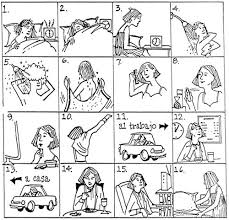 Writing Write or type your final copy. Please use google docs. You must use technology. If you don’t have access to a computer please let me know so I can arrange for you to have a computer available to you. Only as a last resort you should write the last copy. If so please double space it so I can write in my corrections. Use black or blue pen if  you are hand-writing the composition.Do not use a translator to write your composition. I will know if you do . You will earn a ZERO if you use a tranlastor.You must use the following in your composition 10 verbs from 3.1 vocabulary list Underline the verbs for both 10 verbs from 3.2 vocabulary list.  Underline the verbsWrite in Italics your  transitional words Hightlight the words describing the items you use: soap, tooth brush, towel, etc.Use at least 4 adverbs telling when or how you do an activity: always, never, normally, etc.mark them in red.Transitional WordsPara empezar  to begin with	Para comenzar  to begin withPrimero FirstSegundo   SecondTercero    ThirdA Continuación   FollowingDespués  AfterwardsLuego     LaterPor último   At lastFinalmente  FinallyGrading  Written work 25 pts.  http://education.ohio.gov/getattachment/Topics/Ohios-Learning-Standards/Foreign-Language/World-Languages-Model-Curriculum/World-Languages-Model-Curriculum-Framework/Instructional-Strategies/Scoring-Guidelines-for-World-Languages/2-Presentational-Writing-Rubric_unit_august_2015.pdf.aspxOral presentation/video 25 pts.  http://education.ohio.gov/getattachment/Topics/Ohios-Learning-Standards/Foreign-Language/World-Languages-Model-Curriculum/World-Languages-Model-Curriculum-Framework/Instructional-Strategies/Scoring-Guidelines-for-World-Languages/1-Presentational-Speaking-Rubric_unit_august_2015.pdf.aspxName: _____________________________________ Date:________________      EJEMPLO:    Mi rutina diaria del verano pasado  Primero, me desperté a las ocho de media. A continuación, hice muchos quehaceres y muchos pasatiempos. Entonces, me acosté  a las nueve de media. Finalmente,  a mí me fascinó mi rutina diaria.      Primero, me desperté a las ocho de media. Después, me duché con jabón y con el champú.  Luego me duché  y me sequé.  A continuación, me vestí.  Mi madre a veces  preparó desayuno. Después, me cepillé los dientes con el cepillo de dientes y con la pasta de dientes. Normalmente me miré en el espejo.              A continuación, hice muchos quehaceres. Para empezar yo hice la cama. Entonces, yo barrí el piso en la sala. Después, yo a veces cuidé su hermano. A continuación yo jugué el béisbol con mis amigos en el parque. Luego, yo regresé a mi casa siempre  para lavé los platos en la cocina.          Entonces, me acosté a las nueve de media. Antes de yo me acosté, yo me  afeité. Después, me peiné. A continuación, me quité  mis calcetines. Entonces, yo gasté tiempo por leí el libro. Por fin, me acosté.Finalmente, a mí me fascinó mi rutina diaria. A mí me fascinó mi rutina diaria porque, mi rutina diaria fue interesante y fácil.   ¡¡Proyecto Video!! DO NOT READ IT!  MEMORIZE IT PLEASE!¿Cuál es tu rutina diaria? Your task:Make a 1 minute and half video describing your daily routine using REFLEXIVE VERBS AND CHORES vocabulary You can also do a class presentation if you don’t have access to technology to do this project.Additional vocabulary (such as los artículos personales) to make your sentences rich with vocabulary.  You will be graded on the following:REFLEXIVE verbs usage		         4.CHORESCREATIVITY				         5. PronunciationVolume				                     6.  Eye contact I will be showing videos done by students from North during class to show every day so you know what you need to get done! THIS PROJECT IS WORTH 30 POINTS      ¡Buena suerte!PROJECT VIDEOS:  MISSING CHORES ACTIVITIESNot good because I cannot see the students speaking Spanish but it’s a good video otherwise.https://www.youtube.com/watch?v=2V-aMP4Ek80Good but please post  SIGNS IN SPANISH and I want to see you speak the whole time.https://www.youtube.com/watch?v=D8-sMKKp3nYNIKO good videohttps://www.youtube.com/watch/?v=NSblebrx6ngFUN SONGhttps://mail.google.com/mail/u/1/#search/rutina+diaria+project/14ce7d890a31a46e?projector=1Good student video missing house chores https://www.youtube.com/watch?v=2vdSt9YwzKEhttps://www.youtube.com/watch?v=FJeQXSI5nRYhttps://www.youtube.com/watch?v=3Ex-oaEqwKISpanish II Chapter 3.1Daily routinesLEARNING TARGET                                                         Spanish IHouse choresDaily RoutineBody PartsReflexive verbs present and preteriteCORNELL NOTES SHEET Name: KattyaRomeroClass:  Spanish I and II     Topic: SpanishDate:   Hoy es              del dos mil quincePeriod  primero, terceroPREGUNTASAPUNTESWhat are we studying?House choresDaily RoutineBody PartsReflexive verbs present and preteriteWhat is our focus?Present and PreteriteWhat are we reviewing?We are reviewing reflexive actions  and householdchores. Present and preterite What’s an irregular verb?What’s a regular verb?What the endings for ALL verbs in Spanish?Irregular verbs have a change in the rootRegular verb keeps the same root of the verbAll verbs in Spanish end in –ar, -er and –ir.What is the vocabulary we are reviewing?Daily routine, chores and some body parts.SUMMARY:  Write 4 or more sentences describing specific learning from these notes.I am going to be able to write daily routines, chores and body parts in the present and the preterit.SUMMARY:  Write 4 or more sentences describing specific learning from these notes.I am going to be able to write daily routines, chores and body parts in the present and the preterit.ENGLISHSPANISH1. sometimes1. a veces2. to go to bed, lie down2. acostarse3. to take a bath3. bañarse4. to brush one's hair4. cepillarse5. toothbrush5. el cepillo de dientes6. shampoo6. champú7. alarm clock7. despertador8. to wake up8. despertarse9. mirror9. espejo10. to spend, to waste10. gastar11. soap11. jabón12. to get up12. levantarse13. to look at oneself13. mirarse14. normally14. normalmente15. never15. nunca16. toothpaste16. pasta de dientes17. comb (noun)17. peine18. to comb (oneself)18. peinarse19. to put on clothing19. ponerse la ropa20. generally20. por lo general21. quickly21. rápidamente22. typical22. típico23. typically23. típicamente24. towel24. toalla25. every day25. todos los días26. to get dressed26. vestirse27. Whose turn is it?27. ¿a quién le toca?28. to sweep28. barrer29. dining room29. comedor30. bathroom30. cuarto de baño31. garden31. jardín32. to clean32. limpiar33. to tidy up33. ordenar34. floor34. piso35. chores35. quehaceres36. to clear the table36. quitar la mesa37. to water37. regar38. to dust38. sacudir el polvo39. to make the bed39. tender la cama40. Oh, what a pain!40. ¡Ay, qué pesado!41. I'm sick and tired of41. Estoy harto de42. It's not fair42. no es justo43. I always have to do it43. Siempre me toca a mí44. I've already done it a 1000 times44. Yo ya lo hice 1000 veces45. band45. banda46. to collect46. coleccionar47. stamp47. estampilla48. to be crazy about48. estar loco por49. to skateboard49. hacer monopatín50. to be interest in50. interesar51. to play cards51. jugar a las cartas52. coin52. moneda53. pastime53. pasatiempo54. free time54. tiempo libre55. to play (an instrument)55. tocar56. to fix cars56. trabajar en mecánica57. to use the computer57. usar la computadora58. to start, to begin, to commence58. comenzar59. How long has it been...59. ¿Cuánto tiempo hace que...?60. to start, to begin60. empezar61. to have been (amount of time)...since61. hace....que-AR-ER-IRlavarseponerse*vestirse*bañarseafeitarseducharsemaquillarselevantarsepeinarsequitarsecepillarsellamarseacostarse*despertarse*yo me llamonosotros nos llamamostú te llamasvosotros os llamáisél, ella, Ud. se llamaellos, ellas, Uds. se llaman-AR-ER-IRlavarseponerse*vestirse*bañarseafeitarseducharsemaquillarselevantarsepeinarsequitarsecepillarsearreglarsellamarsecasarseenojarseenfermarseacostarse*despertarse*yo llamonosotros llamamostú llamasvosotros llamáisél, ella, Ud. llamaellos, ellas, Uds. llamanmenosteosseseyo me llamonosotros nos llamamostú te llamasvosotros os llamáisél, ella, Ud. se llamaellos, ellas, Uds. se llamanyo me maquillonosotros nos maquillamostú te maquillasvosotros os maquilláisél, ella, Ud. se maquillaellos, ellas, Uds. se maquillanyo me desp(ie)rtonosotros nos despertamostú te desp(ie)rtasvosotros os despertáisél, ella, Ud. se desp(ie)rtaellos, ellas, Uds. se desp(ie)rtanyo me ac(ue)stonosotros nos acostamostú te ac(ue)stasvosotros os acostáisél, ella, Ud. se ac(ue)staellos, ellas, Uds. se ac(ue)stanyo me pongonosotros nos ponemostú te ponesvosotros os ponéisél, ella, Ud. se poneellos, ellas, Uds. se ponenYome vistoNosotrosnos vestimostú te vistesVosotros/as (Ustedes)os vestísEl/Ellase visteEllos/asse vistenyo ME lavonosotros NOS lavamostú TE lavasvosotros OS laváisél SE lavaellos SE lavanella SE lavellas SE lavanud. SE lavauds. SE lavanyo me acuestonosotros NOS acostamostú TE acuestasvosotros OS acostáisél ella SE acuestausted ellos ellas      SE acuestanustedesYome afeitoNosotrosnos afeitamostúte afeitasVosotros/as (Ustedes)os afeitáisEllase afeitaEllos/asse afeitanYome secoNosotrosnos secamostúte secasVosotros/as (Ustedes)os secáisl/Ellase secaEllos/asse secanYome quitoNosotrosnos quitamostúte quitasVosotros/as (Ustedes)os quitáisEllase quitaEllos/asse quitanYome maquilloNosotrosnos maquillamostúte maquillasVosotros/as (Ustedes)os maquilláisEllase maquillaEllos/asse maquillanYome duermoNosotrosnos dormimostú te duermesVosotros/as (Ustedes)os dormísEllase duermeEllos/asse duermenYome peinoNosotrosnos peinamostú te peinasVosotros/as (Ustedes)os peináisEllase peinaEllos/asse peinanYome cepilloNosotrosnos cepillamostú te cepillasVosotros/as (Ustedes)os cepilláisEllase cepillaEllos/asse cepillanYome bañoNosotrosnos bañamostú te bañasVosotros/as (Ustedes)os bañáisEllase bañaEllos/asse bañanYome duchoNosotrosnos duchamostú te duchasVosotros/as (Ustedes)os ducháisEllase duchaEllos/asse duchanI bathed yesterdayMe bañé ayerShe got tired last nightSe cansó anocheThey brushed their hairSe cepillaron el peloWe dried our handsNos secamos las manosThey shaved earlierSe afeitaron más tempranoShe worried about himSe preocupó por él(Yo)me despedí(Nosotros)nos despedimos(Tú)te despediste(Vosotros-Spain)os despedisteis(El, Ella, Ud.)se despidió(Ellos, Ellas, Uds)se despidieron(Yo)me sentí(Nosotros)nos sentimos(Tú)te sentiste(Vosotros)os sentisteis(El, Ella, Ud.)se sintió(Ellos, Ellas, Uds)se sintieron(Yo)me divertí(Nosotros)nos divertimos(Tú)te divertiste(Vosotros)os divertisteis(El, Ella, Ud.)se divirtió(Ellos, Ellas, Uds)se divertieron(Yo)me caí(Nosotros)nos caímos(Tú)te caíste(Vosotros)os caísteis(El, Ella, Ud.)se cayó(Ellos, Ellas, Uds)se cayeron(Yo)me vestí(Nosotros)nos vestimos(Tú)te vestiste(Vosotros)os vestisteis(El, Ella, Ud.)se vistió(Ellos, Ellas, Uds)se vistieron(Yo)me dí cuenta(Nosotros)nos dimos cuenta(Tú)te diste cuenta(Vosotros)os disteis cuenta(El, Ella, Ud.)se dio cuenta(Ellos, Ellas, Uds)se dieron cuenta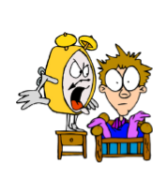 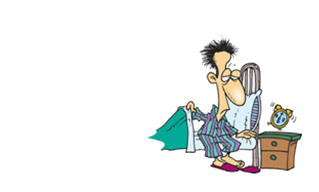 a.m.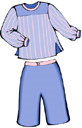 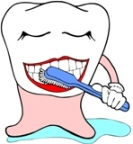 p.m.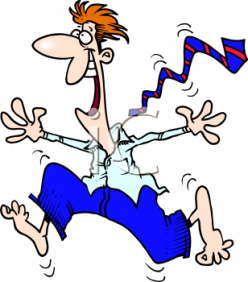 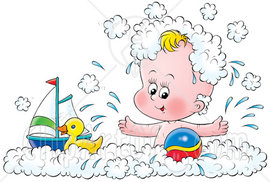 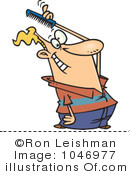 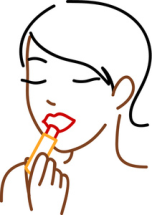 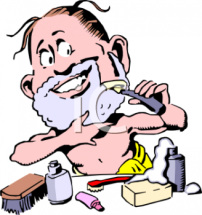 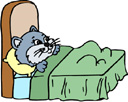 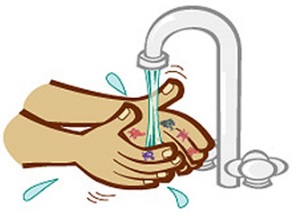 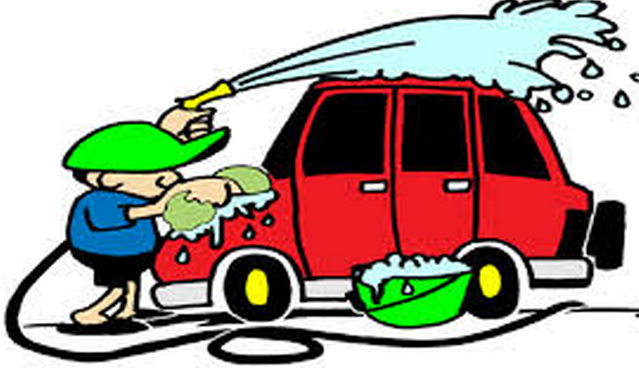 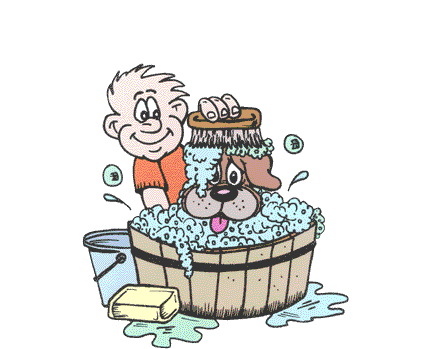 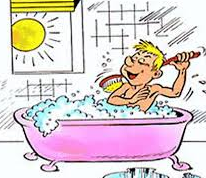 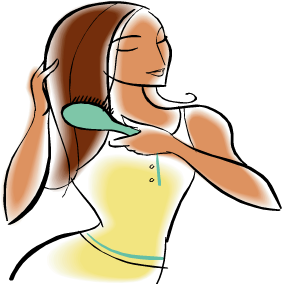 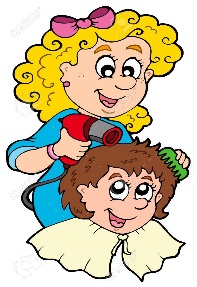 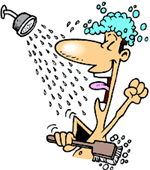 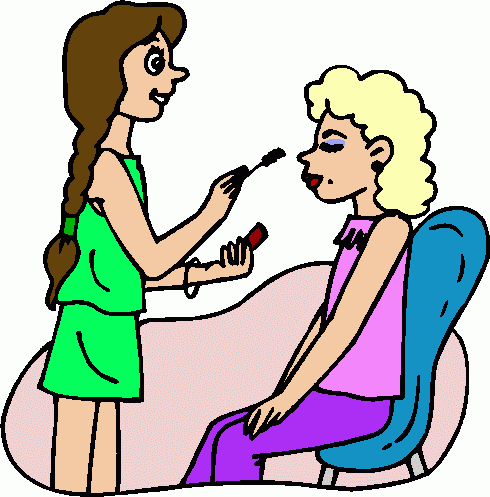 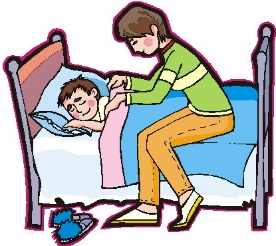 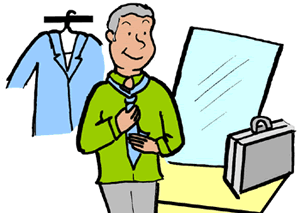 